Závazná přihláška na hudební příměstský tábor Školy umění v Měříně, z. s. pro děti ve věku 1. – 6. třídy ZŠ 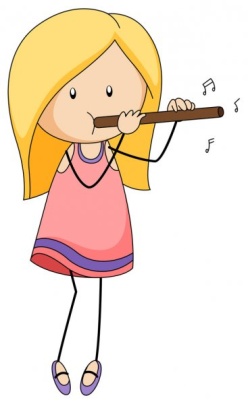 Termín: 10. – 14. srpna 2020Jméno a příjmení dítěte:…………………………………………………………… Datum narození:………………………………Rodné číslo:………………………………………………………………………………..Zdravotní pojišťovna:………………………Bydliště:……………………………………………………………………………………..PSČ:………………………………………………….Jméno a příjmení otce nebo matky (zákonného zástupce):…………………………………………………………………..E-mail:………………………………………………………………………………………..Mobil:………………………………………………Hudební nástroj: ………………………………………………………………………..Přihlašuji své dítě na výše uvedený příměstský tábor. Jsem seznámen/a se smluvními podmínkami a beru je na vědomí. Souhlasím se zpracováním osobních údajů podle zákona č. 101/2000Sb. par. 5, odst. 2 a 5. Souhlasím s tím, že mnou poskytnuté údaje použije pořadatel tábora pouze pro vnitřní potřebu zejména k evidenčním, statistickým účelům a pro sjednání pojištění a údajů o zdravotním stavu dítěte. Souhlasím s uveřejněním fotografií mého dítěte na propagačních materiálech Školy umění. Smluvní podmínkyCena1.500,- / osoba / týden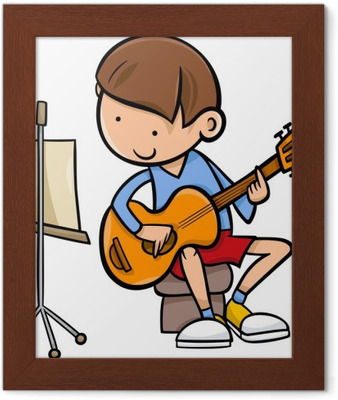 Cena zahrnuje:	Veškeré materiály (noty, psací potřeby…)Oběd v Restauraci U KohoutaPitný režimVstupnéOdměny Cena nezahrnuje: Svačinku (dopolední a odpolední)Zálohy a způsob úhrady:část  1.000,- Kč do 1. 7. 2020část     500,- Kč do 30. 7. 2020Účet číslo 153624957/0600 Zpráva pro příjemce: Jméno a příjmení dítěte, „příměstský tábor 2020“V……………………………………………………………….. Dne…………………………. Podpis rodičů………………………………..Praktické informaceKaždý den se scházíme mezi 8.00 a 8.30, dítě si prosím vyzvedněte mezi 15.30 a 16.00. Scházíme se v sále Školy umění v Měříně, Náměstí 156. Na stejném místě si dítko vždy i vyzvedněte Co s sebou:Na tábor vybavte dítko vhodným sportovním oblečením, obuví a pantoflemi. Hlavně ať má s sebou svůj hudební nástroj  Kromě klavíru!!! :D Doporučujeme nedávat dětem značkové oblečení, mobilní telefon a ostatní drahé věci, aby nedošlo k jejich poškození. Každý den prosím dejte táborníkovi do batůžku dopolední a odpolední svačinku. Pitný režim zajistíme.  O děti se bude starat:Bc. Veronika Kaštanová – lektorka anglického jazyka (flétna, kytara)Andrea Vaňková – lektorka hudebních oborů (klávesy, soubor)Aneta Jirovská – dlouholetá studentka Školy umění (co bude třeba  )Doplňující údajeAlergie:		ANO/NE	jaké: ……………………………………………………………………….Užívá léky: 	ANO/NE	jaké:……………………………………………………………………….Zdravotní omezení ANO/NE	jaké: ……………………………………………………………………….Jiná sdělení pro vedení tábora: ………………………………………………………………………………………………………………………………………………………………………………………………………………………………………………………………………………………………Prohlašuji, že účastník tábora neprodělal v posledních 6 měsících infekční onemocnění, nemá nařízenou karanténu, ani nepřišel v době 4 týdnů před odjezdem na příměstský tábor do styku s osobou trpící nějakou infekční chorobou. Jsem si vědom/a právních následků, které by mi vlivem nepravdivého nebo nepřesného prohlášení o zdravotním stavu dítěte mohly vzniknout. Odchody a příchody dětí:			ANO/NEDítě bude docházet do ŠUMu samo:		ANO/NEDítě bude odcházet z ŠUMu samo:		ANO/NEDítě budeme do ŠUMu odvádět:		ANO/NEDítě budeme z ŠUMu vyzvedávat:		ANO/NEJména dalších osob, které budou dítě vyzvedávat (nutno předložit OP): …………………………………………………………………………………………………………………………………………………………………………………………………………………………………………………………………………………………………………………………Účastník tábora je povinen řídit se pokyny vedoucích. Nedodržování pokynů vedoucích, nadměrná neukázněnost dítěte a podezření, že by dítě mohlo být nakaženo infekční chorobou a ohrožovat tak ostatní děti, může být důvodem vyloučení z účasti na táboře bez nároku na vrácení platby. V…………………………………………………………………………Podpis ročičů……………………………………………………..www.sum-merin.cz		skolaumeni@seznam.cz		Číslo účtu: 153624957/0600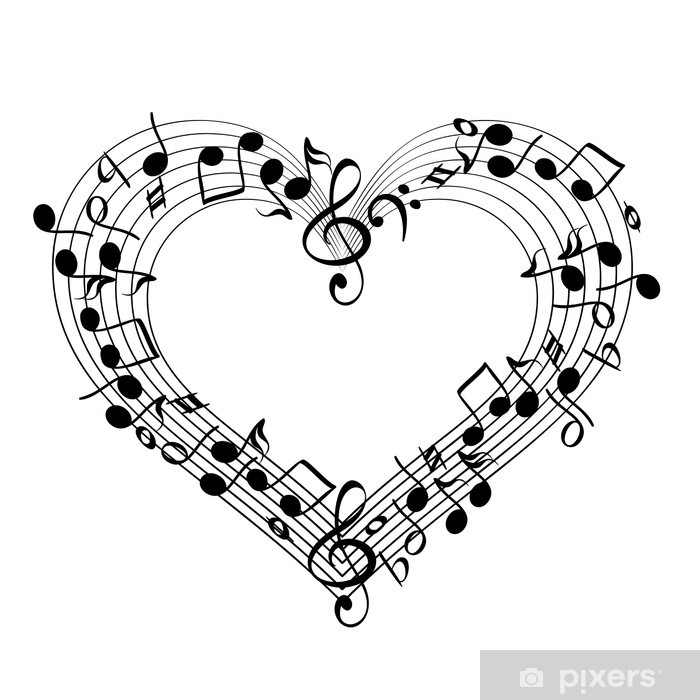 